Name _______________________________Prioritizing My Goals for the YearRate the following goals from 1 to 10 showing which goals are most important to your personally. This year, in religious education, I would like to…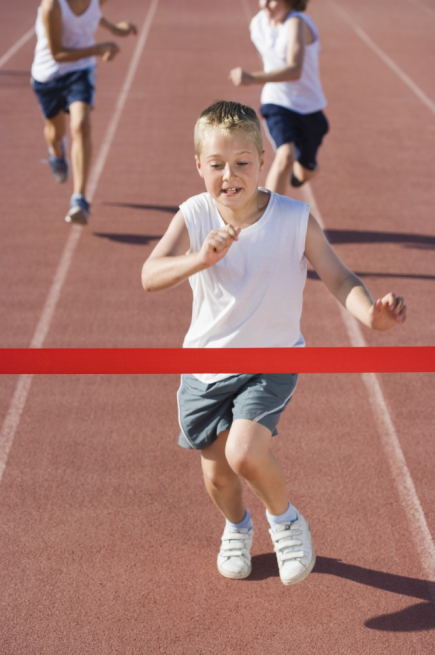 ____ learn how to pray better____ get to know Old Testament stories ____ learn how to find stories in the Bible____ grow in my understanding of the Mass____ learn how to pray the rosary____ memorize the Ten Commandments____ learn how to share my faith with others____ be of service to others____ memorize the following traditional prayer(s)_________________________________________ other _________________________________________